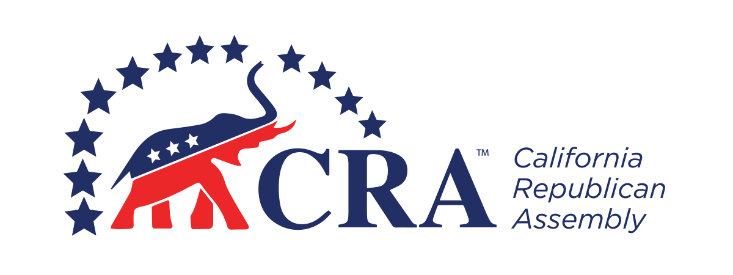 _________________________ Republican AssemblyOATH OF OFFICEI, ________________________________, do solemnly swear (or affirm) that I will support and defend the Constitution of the United States and the Constitution of the State of California against all enemies, foreign and domestic; that I will bear true faith and allegiance to the Constitution of the United States and the Constitution of the State of California; that I take this obligation freely, without any mental reservation or purpose of evasion; and that I will well and faithfully discharge the duties upon which I am about to enter.And I do further solemnly swear (or affirm) that I will support and defend the Bylaws of the California Republican Assembly and the Bylaws of the _____________________________________ Republican Assembly. So help me God.